Администрация Кировского района Санкт-Петербурга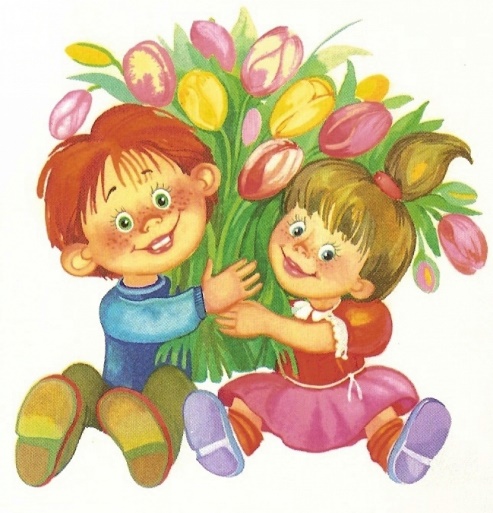 Отдел образованияИнформационно-методический центрКировского района Санкт-ПетербургаИнформационная страница(март 2020 года)Праздники марта:1 марта - Международный день детского телевидения и радио;1 марта - Масленица;3 марта - Всемирный день писателя;8 марта - Международный женский день;20 марта - Международный день счастья, Всемирный день Земли;21 марта - Всемирный день поэзии;22 марта – Всемирный день воды;27 марта - Всемирный день тетра.ПОЗДРАВЛЯЕМ С МЕЖДУНАРОДНЫМ ЖЕНСКИМ ДНЁМ!Весеннего тепла и настроения!С Международным женским днем!Желаем постоянного везенияИ творческих идей во всем!Информируем:О проведении  16 марта в 15.00 в ДДЮТ (Ленинский пр., 133/4) торжественной церемонии подведения итогов Конкурса педагогических достижений Кировского района Санкт-Петербурга 2019-2020 года.УТВЕРЖДАЮОтдел образования администрацииКировского района Санкт-Петербурга___________________ Ю.В. Ступак«___» _____________________ 2020 г.СОГЛАСОВАНОИнформационно-методический центрКировского района Санкт-Петербурга________________С.И. Хазова«____» _______________ 2020 гИННОВАЦИОННАЯ И ОПЫТНО-ЭКСПЕРИМЕНТАЛЬНАЯ РАБОТА ДОУ КИРОВСКОГО РАЙОНАИННОВАЦИОННАЯ И ОПЫТНО-ЭКСПЕРИМЕНТАЛЬНАЯ РАБОТА ДОУ КИРОВСКОГО РАЙОНАИННОВАЦИОННАЯ И ОПЫТНО-ЭКСПЕРИМЕНТАЛЬНАЯ РАБОТА ДОУ КИРОВСКОГО РАЙОНАИННОВАЦИОННАЯ И ОПЫТНО-ЭКСПЕРИМЕНТАЛЬНАЯ РАБОТА ДОУ КИРОВСКОГО РАЙОНАИННОВАЦИОННАЯ И ОПЫТНО-ЭКСПЕРИМЕНТАЛЬНАЯ РАБОТА ДОУ КИРОВСКОГО РАЙОНАИННОВАЦИОННАЯ И ОПЫТНО-ЭКСПЕРИМЕНТАЛЬНАЯ РАБОТА ДОУ КИРОВСКОГО РАЙОНАИННОВАЦИОННАЯ И ОПЫТНО-ЭКСПЕРИМЕНТАЛЬНАЯ РАБОТА ДОУ КИРОВСКОГО РАЙОНАИННОВАЦИОННАЯ И ОПЫТНО-ЭКСПЕРИМЕНТАЛЬНАЯ РАБОТА ДОУ КИРОВСКОГО РАЙОНАИННОВАЦИОННАЯ И ОПЫТНО-ЭКСПЕРИМЕНТАЛЬНАЯ РАБОТА ДОУ КИРОВСКОГО РАЙОНАИННОВАЦИОННАЯ И ОПЫТНО-ЭКСПЕРИМЕНТАЛЬНАЯ РАБОТА ДОУ КИРОВСКОГО РАЙОНАИННОВАЦИОННАЯ И ОПЫТНО-ЭКСПЕРИМЕНТАЛЬНАЯ РАБОТА ДОУ КИРОВСКОГО РАЙОНАИННОВАЦИОННАЯ И ОПЫТНО-ЭКСПЕРИМЕНТАЛЬНАЯ РАБОТА ДОУ КИРОВСКОГО РАЙОНАИННОВАЦИОННАЯ И ОПЫТНО-ЭКСПЕРИМЕНТАЛЬНАЯ РАБОТА ДОУ КИРОВСКОГО РАЙОНАИННОВАЦИОННАЯ И ОПЫТНО-ЭКСПЕРИМЕНТАЛЬНАЯ РАБОТА ДОУ КИРОВСКОГО РАЙОНАИННОВАЦИОННАЯ И ОПЫТНО-ЭКСПЕРИМЕНТАЛЬНАЯ РАБОТА ДОУ КИРОВСКОГО РАЙОНАИННОВАЦИОННАЯ И ОПЫТНО-ЭКСПЕРИМЕНТАЛЬНАЯ РАБОТА ДОУ КИРОВСКОГО РАЙОНАИННОВАЦИОННАЯ И ОПЫТНО-ЭКСПЕРИМЕНТАЛЬНАЯ РАБОТА ДОУ КИРОВСКОГО РАЙОНАСодержание работыСодержание работыДатаДатаДатаДатаВремяВремяВремяМестоМестоМестоМестоМестоМестоОтветственный1Индивидуальные консультации по вопросам реализации в ОУ инновационной деятельностиИндивидуальные консультации по вопросам реализации в ОУ инновационной деятельностипо согласованиюпо согласованиюпо согласованиюпо согласованиюпо согласованиюпо согласованиюпо согласованиюИМЦИМЦИМЦИМЦИМЦИМЦВанина Э.В.Федорчук О.Ф.2Тематическая консультация для ДОУ Кировского района – участников конкурсного отбора по признанию образовательных учреждений экспериментальными площадками Санкт-ПетербургаТематическая консультация для ДОУ Кировского района – участников конкурсного отбора по признанию образовательных учреждений экспериментальными площадками Санкт-Петербурга04.0304.0304.0315.3015.3015.3015.30ИМЦИМЦИМЦИМЦИМЦИМЦФедорчук О.Ф.3Индивидуальные консультации для ДОУ Кировского района – участников конкурсного отбора по признанию образовательных учреждений экспериментальными площадками Санкт-ПетербургаИндивидуальные консультации для ДОУ Кировского района – участников конкурсного отбора по признанию образовательных учреждений экспериментальными площадками Санкт-Петербургапо согласованиюпо согласованиюпо согласованиюпо согласованиюпо согласованиюпо согласованиюпо согласованиюИМЦИМЦИМЦИМЦИМЦИМЦВанина Э.В.Федорчук О.Ф4Подготовка мероприятий, запланированных к проведению на базе ДОУ Кировского района врамках Петербургского международного образовательного форума 2020Подготовка мероприятий, запланированных к проведению на базе ДОУ Кировского района врамках Петербургского международного образовательного форума 2020в течение месяцав течение месяцав течение месяцав течение месяцав течение месяцав течение месяцав течение месяцаИМЦИМЦИМЦИМЦИМЦИМЦКот Т.В.Смолякова М.Г.Мероприятия в рамках Петербургского международного образовательного форумаМероприятия в рамках Петербургского международного образовательного форумаМероприятия в рамках Петербургского международного образовательного форумаМероприятия в рамках Петербургского международного образовательного форумаМероприятия в рамках Петербургского международного образовательного форумаМероприятия в рамках Петербургского международного образовательного форумаМероприятия в рамках Петербургского международного образовательного форумаМероприятия в рамках Петербургского международного образовательного форумаМероприятия в рамках Петербургского международного образовательного форумаМероприятия в рамках Петербургского международного образовательного форумаМероприятия в рамках Петербургского международного образовательного форумаМероприятия в рамках Петербургского международного образовательного форумаМероприятия в рамках Петербургского международного образовательного форумаМероприятия в рамках Петербургского международного образовательного форумаМероприятия в рамках Петербургского международного образовательного форумаМероприятия в рамках Петербургского международного образовательного форумаМероприятия в рамках Петербургского международного образовательного форума1Секция «Эффективные практикиформирования здорового и безопасного образажизни дошкольников как условие повышения качества образования» в рамках IX Всероссийской научно-практической конференции «На пути к здоровой и безопасной школе: приоритеты качества образования»Секция «Эффективные практикиформирования здорового и безопасного образажизни дошкольников как условие повышения качества образования» в рамках IX Всероссийской научно-практической конференции «На пути к здоровой и безопасной школе: приоритеты качества образования»26.0326.0326.0311.0011.0011.0011.00ДОУ 18ДОУ 18ДОУ 18ДОУ 18ДОУ 18ДОУ 18Иванова Ю.В.Кот Т.В.ЗДОРОВЬЕСОЗИДАЮЩАЯ ДЕЯТЕЛЬНОСТЬ ОУ. ИНКЛЮЗИВНОЕ ОБРАЗОВАНИЕЗДОРОВЬЕСОЗИДАЮЩАЯ ДЕЯТЕЛЬНОСТЬ ОУ. ИНКЛЮЗИВНОЕ ОБРАЗОВАНИЕЗДОРОВЬЕСОЗИДАЮЩАЯ ДЕЯТЕЛЬНОСТЬ ОУ. ИНКЛЮЗИВНОЕ ОБРАЗОВАНИЕЗДОРОВЬЕСОЗИДАЮЩАЯ ДЕЯТЕЛЬНОСТЬ ОУ. ИНКЛЮЗИВНОЕ ОБРАЗОВАНИЕЗДОРОВЬЕСОЗИДАЮЩАЯ ДЕЯТЕЛЬНОСТЬ ОУ. ИНКЛЮЗИВНОЕ ОБРАЗОВАНИЕЗДОРОВЬЕСОЗИДАЮЩАЯ ДЕЯТЕЛЬНОСТЬ ОУ. ИНКЛЮЗИВНОЕ ОБРАЗОВАНИЕЗДОРОВЬЕСОЗИДАЮЩАЯ ДЕЯТЕЛЬНОСТЬ ОУ. ИНКЛЮЗИВНОЕ ОБРАЗОВАНИЕЗДОРОВЬЕСОЗИДАЮЩАЯ ДЕЯТЕЛЬНОСТЬ ОУ. ИНКЛЮЗИВНОЕ ОБРАЗОВАНИЕЗДОРОВЬЕСОЗИДАЮЩАЯ ДЕЯТЕЛЬНОСТЬ ОУ. ИНКЛЮЗИВНОЕ ОБРАЗОВАНИЕЗДОРОВЬЕСОЗИДАЮЩАЯ ДЕЯТЕЛЬНОСТЬ ОУ. ИНКЛЮЗИВНОЕ ОБРАЗОВАНИЕЗДОРОВЬЕСОЗИДАЮЩАЯ ДЕЯТЕЛЬНОСТЬ ОУ. ИНКЛЮЗИВНОЕ ОБРАЗОВАНИЕЗДОРОВЬЕСОЗИДАЮЩАЯ ДЕЯТЕЛЬНОСТЬ ОУ. ИНКЛЮЗИВНОЕ ОБРАЗОВАНИЕЗДОРОВЬЕСОЗИДАЮЩАЯ ДЕЯТЕЛЬНОСТЬ ОУ. ИНКЛЮЗИВНОЕ ОБРАЗОВАНИЕЗДОРОВЬЕСОЗИДАЮЩАЯ ДЕЯТЕЛЬНОСТЬ ОУ. ИНКЛЮЗИВНОЕ ОБРАЗОВАНИЕЗДОРОВЬЕСОЗИДАЮЩАЯ ДЕЯТЕЛЬНОСТЬ ОУ. ИНКЛЮЗИВНОЕ ОБРАЗОВАНИЕЗДОРОВЬЕСОЗИДАЮЩАЯ ДЕЯТЕЛЬНОСТЬ ОУ. ИНКЛЮЗИВНОЕ ОБРАЗОВАНИЕЗДОРОВЬЕСОЗИДАЮЩАЯ ДЕЯТЕЛЬНОСТЬ ОУ. ИНКЛЮЗИВНОЕ ОБРАЗОВАНИЕ1Индивидуальные консультациипо вопросам реализации в ДОУздоровьесозидающейдеятельностиИндивидуальные консультациипо вопросам реализации в ДОУздоровьесозидающейдеятельностипо согласованиюпо согласованиюпо согласованиюпо согласованиюпо согласованиюпо согласованиюпо согласованиюИМЦИМЦИМЦИМЦИМЦИМЦКот Т.В.Модернизация экономических отношений в системе образования. Повышение эффективности управления и оптимизация взаимодействия образовательных учрежденийМодернизация экономических отношений в системе образования. Повышение эффективности управления и оптимизация взаимодействия образовательных учрежденийМодернизация экономических отношений в системе образования. Повышение эффективности управления и оптимизация взаимодействия образовательных учрежденийМодернизация экономических отношений в системе образования. Повышение эффективности управления и оптимизация взаимодействия образовательных учрежденийМодернизация экономических отношений в системе образования. Повышение эффективности управления и оптимизация взаимодействия образовательных учрежденийМодернизация экономических отношений в системе образования. Повышение эффективности управления и оптимизация взаимодействия образовательных учрежденийМодернизация экономических отношений в системе образования. Повышение эффективности управления и оптимизация взаимодействия образовательных учрежденийМодернизация экономических отношений в системе образования. Повышение эффективности управления и оптимизация взаимодействия образовательных учрежденийМодернизация экономических отношений в системе образования. Повышение эффективности управления и оптимизация взаимодействия образовательных учрежденийМодернизация экономических отношений в системе образования. Повышение эффективности управления и оптимизация взаимодействия образовательных учрежденийМодернизация экономических отношений в системе образования. Повышение эффективности управления и оптимизация взаимодействия образовательных учрежденийМодернизация экономических отношений в системе образования. Повышение эффективности управления и оптимизация взаимодействия образовательных учрежденийМодернизация экономических отношений в системе образования. Повышение эффективности управления и оптимизация взаимодействия образовательных учрежденийМодернизация экономических отношений в системе образования. Повышение эффективности управления и оптимизация взаимодействия образовательных учрежденийМодернизация экономических отношений в системе образования. Повышение эффективности управления и оптимизация взаимодействия образовательных учрежденийМодернизация экономических отношений в системе образования. Повышение эффективности управления и оптимизация взаимодействия образовательных учрежденийМодернизация экономических отношений в системе образования. Повышение эффективности управления и оптимизация взаимодействия образовательных учрежденийПлан совместной работы ОО, ИМЦ и ДОУПлан совместной работы ОО, ИМЦ и ДОУПлан совместной работы ОО, ИМЦ и ДОУПлан совместной работы ОО, ИМЦ и ДОУПлан совместной работы ОО, ИМЦ и ДОУПлан совместной работы ОО, ИМЦ и ДОУПлан совместной работы ОО, ИМЦ и ДОУПлан совместной работы ОО, ИМЦ и ДОУПлан совместной работы ОО, ИМЦ и ДОУПлан совместной работы ОО, ИМЦ и ДОУПлан совместной работы ОО, ИМЦ и ДОУПлан совместной работы ОО, ИМЦ и ДОУПлан совместной работы ОО, ИМЦ и ДОУПлан совместной работы ОО, ИМЦ и ДОУПлан совместной работы ОО, ИМЦ и ДОУПлан совместной работы ОО, ИМЦ и ДОУПлан совместной работы ОО, ИМЦ и ДОУСодержание работыДатаДатаДатаДатаДатаВремяВремяВремяМестоМестоМестоМестоМестоМестоОтветственныйУправлениеУправлениеУправлениеУправлениеУправлениеУправлениеУправлениеУправлениеУправлениеУправлениеУправлениеУправлениеУправлениеУправлениеУправлениеУправлениеУправление1Консультации по подготовке документов к награждению педагогических работников государственными наградами Российской Федерациипо предварительной записипо предварительной записипо предварительной записипо предварительной записипо предварительной записипо предварительной записипо предварительной записипо предварительной записиООООООООООООКазанцева Ю.Г.2Торжественная церемония подведения итогов Конкурса педагогических достижений Кировского района Санкт-Петербурга 2019-2020 года16.0316.0316.0316.0316.0316.0315.0015.00ДДЮТ (Ленинский, 133/4)ДДЮТ (Ленинский, 133/4)ДДЮТ (Ленинский, 133/4)ДДЮТ (Ленинский, 133/4)ДДЮТ (Ленинский, 133/4)ДДЮТ (Ленинский, 133/4)Казанцева Ю.Г.Серебрякова И.В.3Заседание комиссии по назначению стимулирующих выплат руководителям подведомственных ОУ. Подготовка распоряжения администрации района по выплатам руководителямдо 15.03до 15.03до 15.03до 15.03до 15.03до 15.03до 15.03до 15.03ООООООООООООКазанцева Ю.Г.4Антикоррупционная деятельность. Участие в заседании комиссий по противодействию коррупции в ОУпо графикупо графикупо графикупо графикупо графикупо графикупо графикупо графикуДОУ районаДОУ районаДОУ районаДОУ районаДОУ районаДОУ районаКазанцева Ю.Г.5Участие педагогов в Конкурсе педагогических достижений по физической культуре и спорту в СПбв течение месяца по графику Комитета по образованию СПбв течение месяца по графику Комитета по образованию СПбв течение месяца по графику Комитета по образованию СПбв течение месяца по графику Комитета по образованию СПбв течение месяца по графику Комитета по образованию СПбв течение месяца по графику Комитета по образованию СПбв течение месяца по графику Комитета по образованию СПбв течение месяца по графику Комитета по образованию СПбв течение месяца по графику Комитета по образованию СПбв течение месяца по графику Комитета по образованию СПбв течение месяца по графику Комитета по образованию СПбв течение месяца по графику Комитета по образованию СПбв течение месяца по графику Комитета по образованию СПбв течение месяца по графику Комитета по образованию СПбКазанцева Ю.Г.Хазова С.И.Аналитическая работаАналитическая работаАналитическая работаАналитическая работаАналитическая работаАналитическая работаАналитическая работаАналитическая работаАналитическая работаАналитическая работаАналитическая работаАналитическая работаАналитическая работаАналитическая работаАналитическая работаАналитическая работаАналитическая работа1Мониторинг потребностей повышения квалификации педагогических и руководящих работников на 2020-2024 гг.до 20.03до 20.03до 20.03до 20.03до 20.03до 20.03до 20.03ООООООООООООООКазанцева Ю.Г.Серебрякова И.В.2Антикоррупционный мониторинг. Сбор сведений о реализации Программы по противодействию коррупции администрации Кировского района Санкт-Петербургав течение месяцав течение месяцав течение месяцав течение месяцав течение месяцав течение месяцав течение месяцаООООООООООООООКазанцева Ю.Г.Комлева И.С.КонтрольКонтрольКонтрольКонтрольКонтрольКонтрольКонтрольКонтрольКонтрольКонтрольКонтрольКонтрольКонтрольКонтрольКонтрольКонтрольКонтроль1Мониторинг за качеством предоставления платных образовательных услуг в ОУв течение месяцав течение месяцав течение месяцав течение месяцав течение месяцав течение месяцав течение месяцав течение месяцаООООООООООООКазанцева Ю.Г.2Мониторинг по антикоррупционной деятельностив течение месяцав течение месяцав течение месяцав течение месяцав течение месяцав течение месяцав течение месяцав течение месяцаООООООООООООКазанцева Ю.Г.3Мониторинг обновлений раздела «Противодействие коррупции на сайтах ОУ»в течение месяцав течение месяцав течение месяцав течение месяцав течение месяцав течение месяцав течение месяцав течение месяцаООООООООООООКазанцева Ю.Г.Хазова С.И.Совещания и семинары заведующих ДОУСовещания и семинары заведующих ДОУСовещания и семинары заведующих ДОУСовещания и семинары заведующих ДОУСовещания и семинары заведующих ДОУСовещания и семинары заведующих ДОУСовещания и семинары заведующих ДОУСовещания и семинары заведующих ДОУСовещания и семинары заведующих ДОУСовещания и семинары заведующих ДОУСовещания и семинары заведующих ДОУСовещания и семинары заведующих ДОУСовещания и семинары заведующих ДОУСовещания и семинары заведующих ДОУСовещания и семинары заведующих ДОУСовещания и семинары заведующих ДОУСовещания и семинары заведующих ДОУ1Информационное совещание заведующих ДОУбудет сообщено дополнительнобудет сообщено дополнительнобудет сообщено дополнительнобудет сообщено дополнительнобудет сообщено дополнительнобудет сообщено дополнительнобудет сообщено дополнительнобудет сообщено дополнительноООпр. Стачек, 18ООпр. Стачек, 18ООпр. Стачек, 18ООпр. Стачек, 18ООпр. Стачек, 18ООпр. Стачек, 18Савинова Е.Н.Совещания и семинары старших воспитателей ДОУСовещания и семинары старших воспитателей ДОУСовещания и семинары старших воспитателей ДОУСовещания и семинары старших воспитателей ДОУСовещания и семинары старших воспитателей ДОУСовещания и семинары старших воспитателей ДОУСовещания и семинары старших воспитателей ДОУСовещания и семинары старших воспитателей ДОУСовещания и семинары старших воспитателей ДОУСовещания и семинары старших воспитателей ДОУСовещания и семинары старших воспитателей ДОУСовещания и семинары старших воспитателей ДОУСовещания и семинары старших воспитателей ДОУСовещания и семинары старших воспитателей ДОУСовещания и семинары старших воспитателей ДОУСовещания и семинары старших воспитателей ДОУСовещания и семинары старших воспитателей ДОУ1Совещание старших воспитателей«Цифровая образовательная среда в ДОУ»Совещание старших воспитателей«Цифровая образовательная среда в ДОУ»12.0312.0312.0312.0310. 0010. 0010. 00ИМЦИМЦИМЦИМЦИМЦИМЦЦыркина Л.Ф.2Тренинг профессионального роста для начинающих старших воспитателейТренинг профессионального роста для начинающих старших воспитателей27.0327.0327.0327.0313.3013.3013.30ИМЦИМЦИМЦИМЦИМЦИМЦЦыркина Л.Ф.КонсультацииКонсультацииКонсультацииКонсультацииКонсультацииКонсультацииКонсультацииКонсультацииКонсультацииКонсультацииКонсультацииКонсультацииКонсультацииКонсультацииКонсультацииКонсультацииКонсультации1Консультации по вопросам регламентации деятельности учреждений образованияКонсультации по вопросам регламентации деятельности учреждений образованияпонедельникпонедельникпонедельникпонедельник14.00-18.0014.00-18.0014.00-18.00ООООООООООООСавинова Е.Н.2Индивидуальные консультации для старших воспитателей по вопросам воспитания и образования детей дошкольного возрастаИндивидуальные консультации для старших воспитателей по вопросам воспитания и образования детей дошкольного возраставторникчетвергвторникчетвергвторникчетвергвторникчетверг14.00-17.0014.00-17.0014.00-17.00ИМЦИМЦИМЦИМЦИМЦИМЦЦыркина Л.Ф.2Индивидуальные консультации для старших воспитателей по вопросам воспитания и образования детей дошкольного возрастаИндивидуальные консультации для старших воспитателей по вопросам воспитания и образования детей дошкольного возрастасредапятницасредапятницасредапятницасредапятница11.00-13.0014.00-16.0011.00-13.0014.00-16.0011.00-13.0014.00-16.00ИМЦИМЦИМЦИМЦИМЦИМЦСмолякова М.Г.Аттестация педагогических работниковАттестация педагогических работниковАттестация педагогических работниковАттестация педагогических работниковАттестация педагогических работниковАттестация педагогических работниковАттестация педагогических работниковАттестация педагогических работниковАттестация педагогических работниковАттестация педагогических работниковАттестация педагогических работниковАттестация педагогических работниковАттестация педагогических работниковАттестация педагогических работниковАттестация педагогических работниковАттестация педагогических работниковАттестация педагогических работников1Индивидуальные консультации по аттестации педагогических работниковИндивидуальные консультации по аттестации педагогических работниковвторникчетвергвторникчетвергвторникчетвергвторникчетверг11.00-17.0014.00-17.0011.00-17.0014.00-17.0011.00-17.0014.00-17.00ИМЦИМЦИМЦИМЦИМЦСохина А.Х.Сохина А.Х.2Прием портфолио педагогов, подавших заявления на аттестациюПрием портфолио педагогов, подавших заявления на аттестациюсредасредасредасредапо графикупо графикупо графикуСПб АППОкаб. 426СПб АППОкаб. 426СПб АППОкаб. 426СПб АППОкаб. 426СПб АППОкаб. 426Сохина А.Х.Сохина А.Х.3Тематическая консультация «Оформление портфолио педагога»Тематическая консультация «Оформление портфолио педагога»10.0310.0310.0310.0311.00или15.0011.00или15.0011.00или15.00ИМЦИМЦИМЦИМЦИМЦСохина А.Х.Сохина А.Х.Комиссия по комплектованию ОУ Кировского района Санкт-Петербурга, реализующих основную образовательную программу дошкольного образованияКомиссия по комплектованию ОУ Кировского района Санкт-Петербурга, реализующих основную образовательную программу дошкольного образованияКомиссия по комплектованию ОУ Кировского района Санкт-Петербурга, реализующих основную образовательную программу дошкольного образованияКомиссия по комплектованию ОУ Кировского района Санкт-Петербурга, реализующих основную образовательную программу дошкольного образованияКомиссия по комплектованию ОУ Кировского района Санкт-Петербурга, реализующих основную образовательную программу дошкольного образованияКомиссия по комплектованию ОУ Кировского района Санкт-Петербурга, реализующих основную образовательную программу дошкольного образованияКомиссия по комплектованию ОУ Кировского района Санкт-Петербурга, реализующих основную образовательную программу дошкольного образованияКомиссия по комплектованию ОУ Кировского района Санкт-Петербурга, реализующих основную образовательную программу дошкольного образованияКомиссия по комплектованию ОУ Кировского района Санкт-Петербурга, реализующих основную образовательную программу дошкольного образованияКомиссия по комплектованию ОУ Кировского района Санкт-Петербурга, реализующих основную образовательную программу дошкольного образованияКомиссия по комплектованию ОУ Кировского района Санкт-Петербурга, реализующих основную образовательную программу дошкольного образованияКомиссия по комплектованию ОУ Кировского района Санкт-Петербурга, реализующих основную образовательную программу дошкольного образованияКомиссия по комплектованию ОУ Кировского района Санкт-Петербурга, реализующих основную образовательную программу дошкольного образованияКомиссия по комплектованию ОУ Кировского района Санкт-Петербурга, реализующих основную образовательную программу дошкольного образованияКомиссия по комплектованию ОУ Кировского района Санкт-Петербурга, реализующих основную образовательную программу дошкольного образованияКомиссия по комплектованию ОУ Кировского района Санкт-Петербурга, реализующих основную образовательную программу дошкольного образованияКомиссия по комплектованию ОУ Кировского района Санкт-Петербурга, реализующих основную образовательную программу дошкольного образования1Выдача направлений в дошкольные образовательные учрежденияВыдача направлений в дошкольные образовательные учреждениявторникчетвергвторникчетвергвторникчетвергвторникчетверг14.00-18.0010.00-13.0014.00-18.0010.00-13.0014.00-18.0010.00-13.00ИМЦИМЦИМЦИМЦИМЦСавинова Е.Н.Савинова Е.Н.Переход к новому качеству содержания, форм и технологий образованияПереход к новому качеству содержания, форм и технологий образованияПереход к новому качеству содержания, форм и технологий образованияПереход к новому качеству содержания, форм и технологий образованияПереход к новому качеству содержания, форм и технологий образованияПереход к новому качеству содержания, форм и технологий образованияПереход к новому качеству содержания, форм и технологий образованияПереход к новому качеству содержания, форм и технологий образованияПереход к новому качеству содержания, форм и технологий образованияПереход к новому качеству содержания, форм и технологий образованияПереход к новому качеству содержания, форм и технологий образованияПереход к новому качеству содержания, форм и технологий образованияПереход к новому качеству содержания, форм и технологий образованияПереход к новому качеству содержания, форм и технологий образованияПереход к новому качеству содержания, форм и технологий образованияПереход к новому качеству содержания, форм и технологий образованияПереход к новому качеству содержания, форм и технологий образованияСодержание работыСодержание работыДатаДатаДатаДатаВремяВремяВремяМестоМестоМестоМестоМестоОтветственныйОтветственныйТворческие группыТворческие группыТворческие группыТворческие группыТворческие группыТворческие группыТворческие группыТворческие группыТворческие группыТворческие группыТворческие группыТворческие группыТворческие группыТворческие группыТворческие группыТворческие группыТворческие группы№Название творческой группыНазвание творческой группыДатаДатаДатаДатаВремяВремяВремяМестоМестоМестоМестоМестоОтветственные:Цыркина Л.Ф. Смолякова М.Г.руководители творческих группОтветственные:Цыркина Л.Ф. Смолякова М.Г.руководители творческих групп1Заседание творческой группы «Здоровый дошкольник»Заседание творческой группы «Здоровый дошкольник»18.0318.0318.0318.0313.3013.3013.30ДОУ 33(пр. Стачек 192/2)ДОУ 33(пр. Стачек 192/2)ДОУ 33(пр. Стачек 192/2)ДОУ 33(пр. Стачек 192/2)ДОУ 33(пр. Стачек 192/2)Граненкова И.В.Цыркина Л.Ф.Граненкова И.В.Цыркина Л.Ф.2Заседание творческой группы  «Познаем мир вместе с малышом»Заседание творческой группы  «Познаем мир вместе с малышом»20.0320.0320.0320.0313.3013.3013.30ДОУ 16ДОУ 16ДОУ 16ДОУ 16ДОУ 16Булатова И.Н.Булатова И.Н.3Заседание творческой группы «Наполним мир музыкой»Заседание творческой группы «Наполним мир музыкой»19.0319.0319.0319.0313.1513.1513.15ДОУ 33(Дачный пр., 3/3)ДОУ 33(Дачный пр., 3/3)ДОУ 33(Дачный пр., 3/3)ДОУ 33(Дачный пр., 3/3)ДОУ 33(Дачный пр., 3/3)Бутрик Л.В.Цыркина Л.Ф.Бутрик Л.В.Цыркина Л.Ф.РМО для педагоговРМО для педагоговРМО для педагоговРМО для педагоговРМО для педагоговРМО для педагоговРМО для педагоговРМО для педагоговРМО для педагоговРМО для педагоговРМО для педагоговРМО для педагоговРМО для педагоговРМО для педагоговРМО для педагоговРМО для педагоговРМО для педагогов1МО для инструкторов по физическому воспитанию.НОД с детьми старшего дошкольного возраста «Веселый мячик»МО для инструкторов по физическому воспитанию.НОД с детьми старшего дошкольного возраста «Веселый мячик»17.0317.0317.0317.0310.0010.0010.00ДОУ 56ДОУ 56ДОУ 56ДОУ 56ДОУ 56Зверева Е.Б.Атрошкина Н.В.Зверева Е.Б.Атрошкина Н.В.2МО музыкальных руководителей «Ульянка». Открытое занятие с использованием методики К. ОрфаМО музыкальных руководителей «Ульянка». Открытое занятие с использованием методики К. Орфа17.0317.0317.0317.0310.0010.0010.00ДОУ 67ДОУ 67ДОУ 67ДОУ 67ДОУ 67Безперстова Е.А.Большакова В.А.Безперстова Е.А.Большакова В.А.3МО педагогов коррекционных групп «Театрализованная деятельность как средство развития эмоциональной сферы и выразительности речи детей с ОВЗ»МО педагогов коррекционных групп «Театрализованная деятельность как средство развития эмоциональной сферы и выразительности речи детей с ОВЗ»26.0326.0326.0326.0310.0010.0010.00ДОУ 2ДОУ 2ДОУ 2ДОУ 2ДОУ 2Туманова О.И.Туманова О.И.4МО воспитателей раннего возраста«Приобщение детей раннего возраста к театрализованной деятельности»МО воспитателей раннего возраста«Приобщение детей раннего возраста к театрализованной деятельности»25.0325.0325.0325.0309.3009.3009.30ДОУ 46ДОУ 46ДОУ 46ДОУ 46ДОУ 46Вологдина К.А.Вологдина К.А.Постоянно действующие семинарыПостоянно действующие семинарыПостоянно действующие семинарыПостоянно действующие семинарыПостоянно действующие семинарыПостоянно действующие семинарыПостоянно действующие семинарыПостоянно действующие семинарыПостоянно действующие семинарыПостоянно действующие семинарыПостоянно действующие семинарыПостоянно действующие семинарыПостоянно действующие семинарыПостоянно действующие семинарыПостоянно действующие семинарыПостоянно действующие семинарыПостоянно действующие семинары1ПДС «Опыт духовно-нравственного развития и воспитания детей в системе образования»ПДС «Опыт духовно-нравственного развития и воспитания детей в системе образования»25.0325.0325.0325.0314.0014.0014.00ИМЦИМЦИМЦИМЦЦыркина Л.Ф.Цыркина Л.Ф.Цыркина Л.Ф.2ПДС «На пути к мастерству»для молодых педагоговЗдоровьесберегающие технологии в организации педагогического процесса в ДОУ. Специфика работы с детьми с ОВЗПДС «На пути к мастерству»для молодых педагоговЗдоровьесберегающие технологии в организации педагогического процесса в ДОУ. Специфика работы с детьми с ОВЗ31.0331.0331.0331.0314.0014.0014.00ИМЦИМЦИМЦИМЦЦыркина Л.Ф.Цыркина Л.Ф.Цыркина Л.Ф.3ПДС «Диалог культур»«Использование современныхинформационных технологий для поликультурного образования ребенка дошкольника»ПДС «Диалог культур»«Использование современныхинформационных технологий для поликультурного образования ребенка дошкольника»26.0326.0326.0326.0313.3013.3013.30ДОУ 51ДОУ 51ДОУ 51ДОУ 51Цыркина Л.Ф.Главатских М.У.Цыркина Л.Ф.Главатских М.У.Цыркина Л.Ф.Главатских М.У.Открытые мероприятия в рамках личных аттестацийОткрытые мероприятия в рамках личных аттестацийОткрытые мероприятия в рамках личных аттестацийОткрытые мероприятия в рамках личных аттестацийОткрытые мероприятия в рамках личных аттестацийОткрытые мероприятия в рамках личных аттестацийОткрытые мероприятия в рамках личных аттестацийОткрытые мероприятия в рамках личных аттестацийОткрытые мероприятия в рамках личных аттестацийОткрытые мероприятия в рамках личных аттестацийОткрытые мероприятия в рамках личных аттестацийОткрытые мероприятия в рамках личных аттестацийОткрытые мероприятия в рамках личных аттестацийОткрытые мероприятия в рамках личных аттестацийОткрытые мероприятия в рамках личных аттестацийОткрытые мероприятия в рамках личных аттестацийОткрытые мероприятия в рамках личных аттестацийДля воспитателейДля воспитателейДля воспитателейДля воспитателейДля воспитателейДля воспитателейДля воспитателейДля воспитателейДля воспитателейДля воспитателейДля воспитателейДля воспитателейДля воспитателейДля воспитателейДля воспитателейДля воспитателейДля воспитателей1НОД по художественно-эстетическому развитию с детьми подготовительной группы изготовление народной игрушки «Зайчик на пальчик»НОД по художественно-эстетическому развитию с детьми подготовительной группы изготовление народной игрушки «Зайчик на пальчик»24.0324.0324.0309.3009.3009.3009.30ДОУ 60ДОУ 60ДОУ 60Алешина С.С.Алешина С.С.Алешина С.С.Алешина С.С.2НОД по познавательному развитию с детьми старшей группы ФЭМП «Пройди по ниточке»НОД по познавательному развитию с детьми старшей группы ФЭМП «Пройди по ниточке»24.0324.0324.0310.1010.1010.1010.10ДОУ 60ДОУ 60ДОУ 60Ярметова О.М.Ярметова О.М.Ярметова О.М.Ярметова О.М.3НОД по познавательному развитию (Ознакомление с окружающим миром) с детьми  подготовительной к школе группы  «Вкусная профессия-дегустатор шоколада»НОД по познавательному развитию (Ознакомление с окружающим миром) с детьми  подготовительной к школе группы  «Вкусная профессия-дегустатор шоколада»05.0305.0305.0309.3009.3009.3009.30ДОУ 45ДОУ 45ДОУ 45Порозова Е.В.Порозова Е.В.Порозова Е.В.Порозова Е.В.4НОД по познавательному развитию (Ознакомление с окружающим миром) с детьми подготовительной к школе группы  «Помощники весны»НОД по познавательному развитию (Ознакомление с окружающим миром) с детьми подготовительной к школе группы  «Помощники весны»05.0305.0305.0310.1510.1510.1510.15ДОУ 45ДОУ 45ДОУ 45Егорова В.С.Егорова В.С.Егорова В.С.Егорова В.С.5НОД по речевому развитию с детьми второй группы раннего возраста «Кисонька Мурысенька»НОД по речевому развитию с детьми второй группы раннего возраста «Кисонька Мурысенька»20.0320.0320.0309.3009.3009.3009.30ДОУ 45ДОУ 45ДОУ 45Мельчакова А.Д.Мельчакова А.Д.Мельчакова А.Д.Мельчакова А.Д.6Совместная образовательная деятельность педагога с детьми средней группы «Путешествие в Изумрудный город»Совместная образовательная деятельность педагога с детьми средней группы «Путешествие в Изумрудный город»20.0320.0320.0309.5009.5009.5009.50ДОУ 45ДОУ 45ДОУ 45Бублик Е.А.Бублик Е.А.Бублик Е.А.Бублик Е.А.7Совместная образовательная деятельность педагога с детьми старшей группы «Аппликация в технике квиллинг «Подснежник»Совместная образовательная деятельность педагога с детьми старшей группы «Аппликация в технике квиллинг «Подснежник»20.0320.0320.0310.1510.1510.1510.15ДОУ 45ДОУ 45ДОУ 45Александрова М.В.Александрова М.В.Александрова М.В.Александрова М.В.8НОД по познавательному развитию с детьми младшего возраста «Сказочное путешествие»НОД по познавательному развитию с детьми младшего возраста «Сказочное путешествие»27.0327.0327.0309.1509.1509.1509.15ДОУ 15ДОУ 15ДОУ 15Панфилова А.С.Панфилова А.С.Панфилова А.С.Панфилова А.С.9НОД по познавательному развитию с детьми старшего возраста «Спешим на помощь»НОД по познавательному развитию с детьми старшего возраста «Спешим на помощь»27.0327.0327.0309.3509.3509.3509.35ДОУ 15ДОУ 15ДОУ 15Дементьева И.В.Дементьева И.В.Дементьева И.В.Дементьева И.В.10НОД по познавательному развитию с детьми старшего возраста «Транспорт»НОД по познавательному развитию с детьми старшего возраста «Транспорт»27.0327.0327.0310.0510.0510.0510.05ДОУ 15ДОУ 15ДОУ 15Васильева Н.С.Васильева Н.С.Васильева Н.С.Васильева Н.С.11НОД для детей среднего дошкольного возраста «Мишкины сказки»НОД для детей среднего дошкольного возраста «Мишкины сказки»30.0330.0330.0310.0010.0010.0010.00ДОУ 14ДОУ 14ДОУ 14Марчукова С.В.Марчукова С.В.Марчукова С.В.Марчукова С.В.12НОД для детей среднего дошкольного возраста  детское экспериментирование «Вода и воздух»НОД для детей среднего дошкольного возраста  детское экспериментирование «Вода и воздух»30.0330.0330.0310.3010.3010.3010.30ДОУ 14ДОУ 14ДОУ 14Аркадьева Е.Д.Аркадьева Е.Д.Аркадьева Е.Д.Аркадьева Е.Д.Для инструкторов по физической культуреДля инструкторов по физической культуреДля инструкторов по физической культуреДля инструкторов по физической культуреДля инструкторов по физической культуреДля инструкторов по физической культуреДля инструкторов по физической культуреДля инструкторов по физической культуреДля инструкторов по физической культуреДля инструкторов по физической культуреДля инструкторов по физической культуреДля инструкторов по физической культуреДля инструкторов по физической культуреДля инструкторов по физической культуреДля инструкторов по физической культуреДля инструкторов по физической культуреДля инструкторов по физической культуре1НОД по физической культуре для детей среднего дошкольного возраста «Цветы»НОД по физической культуре для детей среднего дошкольного возраста «Цветы»26.0326.0326.0309.3009.3009.3009.30ДОУ 33(Стачек, 192, корпус 2)ДОУ 33(Стачек, 192, корпус 2)ДОУ 33(Стачек, 192, корпус 2)Опякина И.И.Опякина И.И.Опякина И.И.Опякина И.И.2НОД с детьми средней группы по физическому развитию «Шагай, шагай, Весну встречай»НОД с детьми средней группы по физическому развитию «Шагай, шагай, Весну встречай»20.0320.0320.0309.3009.3009.3009.30ДОУ 58ДОУ 58ДОУ 58Никанова Г.А.Никанова Г.А.Никанова Г.А.Никанова Г.А.Учебно-воспитательные мероприятия для воспитанников дошкольных образовательных учреждений районапо предупреждению детского дорожно-транспортного травматизма и безопасности дорожного движенияУчебно-воспитательные мероприятия для воспитанников дошкольных образовательных учреждений районапо предупреждению детского дорожно-транспортного травматизма и безопасности дорожного движенияУчебно-воспитательные мероприятия для воспитанников дошкольных образовательных учреждений районапо предупреждению детского дорожно-транспортного травматизма и безопасности дорожного движенияУчебно-воспитательные мероприятия для воспитанников дошкольных образовательных учреждений районапо предупреждению детского дорожно-транспортного травматизма и безопасности дорожного движенияУчебно-воспитательные мероприятия для воспитанников дошкольных образовательных учреждений районапо предупреждению детского дорожно-транспортного травматизма и безопасности дорожного движенияУчебно-воспитательные мероприятия для воспитанников дошкольных образовательных учреждений районапо предупреждению детского дорожно-транспортного травматизма и безопасности дорожного движенияУчебно-воспитательные мероприятия для воспитанников дошкольных образовательных учреждений районапо предупреждению детского дорожно-транспортного травматизма и безопасности дорожного движенияУчебно-воспитательные мероприятия для воспитанников дошкольных образовательных учреждений районапо предупреждению детского дорожно-транспортного травматизма и безопасности дорожного движенияУчебно-воспитательные мероприятия для воспитанников дошкольных образовательных учреждений районапо предупреждению детского дорожно-транспортного травматизма и безопасности дорожного движенияУчебно-воспитательные мероприятия для воспитанников дошкольных образовательных учреждений районапо предупреждению детского дорожно-транспортного травматизма и безопасности дорожного движенияУчебно-воспитательные мероприятия для воспитанников дошкольных образовательных учреждений районапо предупреждению детского дорожно-транспортного травматизма и безопасности дорожного движенияУчебно-воспитательные мероприятия для воспитанников дошкольных образовательных учреждений районапо предупреждению детского дорожно-транспортного травматизма и безопасности дорожного движенияУчебно-воспитательные мероприятия для воспитанников дошкольных образовательных учреждений районапо предупреждению детского дорожно-транспортного травматизма и безопасности дорожного движенияУчебно-воспитательные мероприятия для воспитанников дошкольных образовательных учреждений районапо предупреждению детского дорожно-транспортного травматизма и безопасности дорожного движенияУчебно-воспитательные мероприятия для воспитанников дошкольных образовательных учреждений районапо предупреждению детского дорожно-транспортного травматизма и безопасности дорожного движенияУчебно-воспитательные мероприятия для воспитанников дошкольных образовательных учреждений районапо предупреждению детского дорожно-транспортного травматизма и безопасности дорожного движенияУчебно-воспитательные мероприятия для воспитанников дошкольных образовательных учреждений районапо предупреждению детского дорожно-транспортного травматизма и безопасности дорожного движения1Игровая модульная программа по БДД «Маленький пешеход и пассажир» для дошкольников, с использованиеммобильного автоклассаИгровая модульная программа по БДД «Маленький пешеход и пассажир» для дошкольников, с использованиеммобильного автокласса02.0304.0302.0304.0302.0304.0310.0010.0010.0010.00ДОУ 23ДОУ 23ДОУ 23Логинова Н.В.Баканова А.Г.Комиссаренко В.Ю.Логинова Н.В.Баканова А.Г.Комиссаренко В.Ю.Логинова Н.В.Баканова А.Г.Комиссаренко В.Ю.Логинова Н.В.Баканова А.Г.Комиссаренко В.Ю.1Игровая модульная программа по БДД «Маленький пешеход и пассажир» для дошкольников, с использованиеммобильного автоклассаИгровая модульная программа по БДД «Маленький пешеход и пассажир» для дошкольников, с использованиеммобильного автокласса09.0311.0315.0309.0311.0315.0309.0311.0315.0310.0010.0010.0010.00ДОУ 40ДОУ 40ДОУ 40Логинова Н.В.Баканова А.Г.Комиссаренко В.Ю.Логинова Н.В.Баканова А.Г.Комиссаренко В.Ю.Логинова Н.В.Баканова А.Г.Комиссаренко В.Ю.Логинова Н.В.Баканова А.Г.Комиссаренко В.Ю.1Игровая модульная программа по БДД «Маленький пешеход и пассажир» для дошкольников, с использованиеммобильного автоклассаИгровая модульная программа по БДД «Маленький пешеход и пассажир» для дошкольников, с использованиеммобильного автокласса18.0323.0325.0318.0323.0325.0318.0323.0325.0310.0010.0010.0010.00ДОУ 46ДОУ 46ДОУ 46Логинова Н.В.Баканова А.Г.Комиссаренко В.Ю.Логинова Н.В.Баканова А.Г.Комиссаренко В.Ю.Логинова Н.В.Баканова А.Г.Комиссаренко В.Ю.Логинова Н.В.Баканова А.Г.Комиссаренко В.Ю.1Игровая модульная программа по БДД «Маленький пешеход и пассажир» для дошкольников, с использованиеммобильного автоклассаИгровая модульная программа по БДД «Маленький пешеход и пассажир» для дошкольников, с использованиеммобильного автокласса30.0330.0330.0310.0010.0010.0010.00ДОУ 59ДОУ 59ДОУ 59Логинова Н.В.Баканова А.Г.Комиссаренко В.Ю.Логинова Н.В.Баканова А.Г.Комиссаренко В.Ю.Логинова Н.В.Баканова А.Г.Комиссаренко В.Ю.Логинова Н.В.Баканова А.Г.Комиссаренко В.Ю.2Познавательная игровая программа по БДД «Учимся быть пешеходами» для воспитанниковДОУ дошкольного возрастаПознавательная игровая программа по БДД «Учимся быть пешеходами» для воспитанниковДОУ дошкольного возраставторникпятницавторникпятницавторникпятницавремявремявремявремяДОУ районаДОУ районаДОУ районаБаканова А.Г.Басов В.В.Баканова А.Г.Басов В.В.Баканова А.Г.Басов В.В.Баканова А.Г.Басов В.В.2Познавательная игровая программа по БДД «Учимся быть пешеходами» для воспитанниковДОУ дошкольного возрастаПознавательная игровая программа по БДД «Учимся быть пешеходами» для воспитанниковДОУ дошкольного возраста03.0303.0303.0310.0010.0010.0010.00ДОУ 40ДОУ 40ДОУ 40Баканова А.Г.Басов В.В.Баканова А.Г.Басов В.В.Баканова А.Г.Басов В.В.Баканова А.Г.Басов В.В.2Познавательная игровая программа по БДД «Учимся быть пешеходами» для воспитанниковДОУ дошкольного возрастаПознавательная игровая программа по БДД «Учимся быть пешеходами» для воспитанниковДОУ дошкольного возраста20.0320.0320.0310.0010.0010.0010.00ДОУ 46ДОУ 46ДОУ 46Баканова А.Г.Басов В.В.Баканова А.Г.Басов В.В.Баканова А.Г.Басов В.В.Баканова А.Г.Басов В.В.2Познавательная игровая программа по БДД «Учимся быть пешеходами» для воспитанниковДОУ дошкольного возрастаПознавательная игровая программа по БДД «Учимся быть пешеходами» для воспитанниковДОУ дошкольного возраста31.0331.0331.0310.0010.0010.0010.00ДОУ 34ДОУ 34ДОУ 34Баканова А.Г.Басов В.В.Баканова А.Г.Басов В.В.Баканова А.Г.Басов В.В.Баканова А.Г.Басов В.В.3Познавательно-игровое занятие по БДД «Я знаю и соблюдаю ПДД» для воспитанников подготовительных группПознавательно-игровое занятие по БДД «Я знаю и соблюдаю ПДД» для воспитанников подготовительных групп27.0327.0327.0310.0010.0010.0010.00ДОУ 14ДОУ 14ДОУ 14Басов В.В.Басов В.В.Басов В.В.Басов В.В.Конкурсы, соревнования, выставки ЦДЮТТ для воспитанников и учащихся ОУКонкурсы, соревнования, выставки ЦДЮТТ для воспитанников и учащихся ОУКонкурсы, соревнования, выставки ЦДЮТТ для воспитанников и учащихся ОУКонкурсы, соревнования, выставки ЦДЮТТ для воспитанников и учащихся ОУКонкурсы, соревнования, выставки ЦДЮТТ для воспитанников и учащихся ОУКонкурсы, соревнования, выставки ЦДЮТТ для воспитанников и учащихся ОУКонкурсы, соревнования, выставки ЦДЮТТ для воспитанников и учащихся ОУКонкурсы, соревнования, выставки ЦДЮТТ для воспитанников и учащихся ОУКонкурсы, соревнования, выставки ЦДЮТТ для воспитанников и учащихся ОУКонкурсы, соревнования, выставки ЦДЮТТ для воспитанников и учащихся ОУКонкурсы, соревнования, выставки ЦДЮТТ для воспитанников и учащихся ОУКонкурсы, соревнования, выставки ЦДЮТТ для воспитанников и учащихся ОУКонкурсы, соревнования, выставки ЦДЮТТ для воспитанников и учащихся ОУКонкурсы, соревнования, выставки ЦДЮТТ для воспитанников и учащихся ОУКонкурсы, соревнования, выставки ЦДЮТТ для воспитанников и учащихся ОУКонкурсы, соревнования, выставки ЦДЮТТ для воспитанников и учащихся ОУКонкурсы, соревнования, выставки ЦДЮТТ для воспитанников и учащихся ОУ1Личное первенство Кировского района по шахматам среди мальчиков и девочек до 7 летЛичное первенство Кировского района по шахматам среди мальчиков и девочек до 7 лет20.0320.0320.0316.0016.0016.0016.00ШКиДЦШКиДЦШКиДЦНейзберг Г.А.Нейзберг Г.А.Нейзберг Г.А.Нейзберг Г.А.Методическое сопровождение ДОУМетодическое сопровождение ДОУМетодическое сопровождение ДОУМетодическое сопровождение ДОУМетодическое сопровождение ДОУМетодическое сопровождение ДОУМетодическое сопровождение ДОУМетодическое сопровождение ДОУМетодическое сопровождение ДОУМетодическое сопровождение ДОУМетодическое сопровождение ДОУМетодическое сопровождение ДОУМетодическое сопровождение ДОУМетодическое сопровождение ДОУМетодическое сопровождение ДОУМетодическое сопровождение ДОУМетодическое сопровождение ДОУ1Консультации для лиц, ответственных по БДД в ДОУ по вопросам организации работы по пропаганде БДДКонсультации для лиц, ответственных по БДД в ДОУ по вопросам организации работы по пропаганде БДДпонедельникчетвергпонедельникчетвергпонедельникчетверг14.00-18.0014.00-18.0014.00-18.0014.00-18.00ЦДЮТТЦДЮТТЦДЮТТЛогинова Н.В.Бычкова Е.Н.Логинова Н.В.Бычкова Е.Н.Логинова Н.В.Бычкова Е.Н.Логинова Н.В.Бычкова Е.Н.Специалисты службы сопровождения ЦППССпециалисты службы сопровождения ЦППССпециалисты службы сопровождения ЦППССпециалисты службы сопровождения ЦППССпециалисты службы сопровождения ЦППССпециалисты службы сопровождения ЦППССпециалисты службы сопровождения ЦППССпециалисты службы сопровождения ЦППССпециалисты службы сопровождения ЦППССпециалисты службы сопровождения ЦППССпециалисты службы сопровождения ЦППССпециалисты службы сопровождения ЦППССпециалисты службы сопровождения ЦППССпециалисты службы сопровождения ЦППССпециалисты службы сопровождения ЦППССпециалисты службы сопровождения ЦППССпециалисты службы сопровождения ЦППССодержание работыСодержание работыДатаДатаДатаВремяВремяВремяВремяМестоМестоМестоОтветственныйОтветственныйОтветственныйОтветственныйЛогопеды ДОУЛогопеды ДОУЛогопеды ДОУЛогопеды ДОУЛогопеды ДОУЛогопеды ДОУЛогопеды ДОУЛогопеды ДОУЛогопеды ДОУЛогопеды ДОУЛогопеды ДОУЛогопеды ДОУЛогопеды ДОУЛогопеды ДОУЛогопеды ДОУЛогопеды ДОУЛогопеды ДОУ1Заседание РМО учителей-логопедов. Семинар-практикум«Нарушения речи у детей с ЗПР иИнтеллектуальными нарушениями»Заседание РМО учителей-логопедов. Семинар-практикум«Нарушения речи у детей с ЗПР иИнтеллектуальными нарушениями»18.0318.0318.0310.0010.0010.0010.00ОУ 502ОУ 502ОУ 502Коваленко Н.В.Коваленко Н.В.Коваленко Н.В.Коваленко Н.В.2Открытое логопедическое занятие в условиях дошкольного логопунктаОткрытое логопедическое занятие в условиях дошкольного логопункта30.0330.0330.0310.0010.0010.0010.00ДОУ 31ДОУ 31ДОУ 31Коваленко Н.В.Гущина Л.В.Коваленко Н.В.Гущина Л.В.Коваленко Н.В.Гущина Л.В.Коваленко Н.В.Гущина Л.В.Педагоги-психологи ДОУПедагоги-психологи ДОУПедагоги-психологи ДОУПедагоги-психологи ДОУПедагоги-психологи ДОУПедагоги-психологи ДОУПедагоги-психологи ДОУПедагоги-психологи ДОУПедагоги-психологи ДОУПедагоги-психологи ДОУПедагоги-психологи ДОУПедагоги-психологи ДОУПедагоги-психологи ДОУПедагоги-психологи ДОУПедагоги-психологи ДОУПедагоги-психологи ДОУПедагоги-психологи ДОУ1Заседание РМО «Технологии в работе педагога психолога с детьми с особыми образовательными потребностями»Заседание РМО «Технологии в работе педагога психолога с детьми с особыми образовательными потребностями»13.0313.0313.0310.0010.0010.0010.00ДОУ 17ДОУ 17ДОУ 17Плотникова Н.В.Плотникова Н.В.Плотникова Н.В.Плотникова Н.В.2Индивидуальные консультации для  педагогов-психологов ДОУИндивидуальные консультации для  педагогов-психологов ДОУвторниквторниквторник14.00-18.0014.00-18.0014.00-18.0014.00-18.00ДОУ 17ДОУ 17ДОУ 17Плотникова Н.В.Плотникова Н.В.Плотникова Н.В.Плотникова Н.В.3Консультация для педагогов-психологов ДОУ «Подготовка ипроведение психолого-педагогического консилиума»Консультация для педагогов-психологов ДОУ «Подготовка ипроведение психолого-педагогического консилиума»20.0320.0320.0310.0010.0010.0010.00ДОУ17ДОУ17ДОУ17Плотникова Н.В.Плотникова Н.В.Плотникова Н.В.Плотникова Н.В.ТПМПК ОУ, ДОУ (Территориальная психолого-медико-педагогическая комиссия)ТПМПК ОУ, ДОУ (Территориальная психолого-медико-педагогическая комиссия)ТПМПК ОУ, ДОУ (Территориальная психолого-медико-педагогическая комиссия)ТПМПК ОУ, ДОУ (Территориальная психолого-медико-педагогическая комиссия)ТПМПК ОУ, ДОУ (Территориальная психолого-медико-педагогическая комиссия)ТПМПК ОУ, ДОУ (Территориальная психолого-медико-педагогическая комиссия)ТПМПК ОУ, ДОУ (Территориальная психолого-медико-педагогическая комиссия)ТПМПК ОУ, ДОУ (Территориальная психолого-медико-педагогическая комиссия)ТПМПК ОУ, ДОУ (Территориальная психолого-медико-педагогическая комиссия)ТПМПК ОУ, ДОУ (Территориальная психолого-медико-педагогическая комиссия)ТПМПК ОУ, ДОУ (Территориальная психолого-медико-педагогическая комиссия)ТПМПК ОУ, ДОУ (Территориальная психолого-медико-педагогическая комиссия)ТПМПК ОУ, ДОУ (Территориальная психолого-медико-педагогическая комиссия)ТПМПК ОУ, ДОУ (Территориальная психолого-медико-педагогическая комиссия)ТПМПК ОУ, ДОУ (Территориальная психолого-медико-педагогическая комиссия)ТПМПК ОУ, ДОУ (Территориальная психолого-медико-педагогическая комиссия)ТПМПК ОУ, ДОУ (Территориальная психолого-медико-педагогическая комиссия)1Заседание ТПМПК ДОУЗаседание ТПМПК ДОУ19.0328.0319.0328.0319.0328.0319.0328.03с13.00с13.00с13.00ЦППСЦППСЦППСРублевская А.С.Коваленко Н.В.Полакайнен С.А.Кузнецова О.П.Рублевская А.С.Коваленко Н.В.Полакайнен С.А.Кузнецова О.П.Рублевская А.С.Коваленко Н.В.Полакайнен С.А.Кузнецова О.П.Рублевская А.С.Коваленко Н.В.Полакайнен С.А.Кузнецова О.П.2Диагностика и подготовка к ТПМПКДиагностика и подготовка к ТПМПКежедневно (запись по тел.758-18-66)ежедневно (запись по тел.758-18-66)ежедневно (запись по тел.758-18-66)09.30-20.0009.30-20.0009.30-20.0009.30-20.00ЦППСЦППСЦППСКоваленко Н.В.Полакайнен С.А.Ворожейкина Т.Н.Долганова С.Р.Куценко Ю.АЧеусова А.В.Коваленко Н.В.Полакайнен С.А.Ворожейкина Т.Н.Долганова С.Р.Куценко Ю.АЧеусова А.В.Коваленко Н.В.Полакайнен С.А.Ворожейкина Т.Н.Долганова С.Р.Куценко Ю.АЧеусова А.В.Коваленко Н.В.Полакайнен С.А.Ворожейкина Т.Н.Долганова С.Р.Куценко Ю.АЧеусова А.В.3Заседание рабочей группыпо обследованию детейдошкольного возраста дляТПМПК ДОУ(логопедические,коррекционные иоздоровительные ДОУ)Заседание рабочей группыпо обследованию детейдошкольного возраста дляТПМПК ДОУ(логопедические,коррекционные иоздоровительные ДОУ)будет сообщено дополнительнобудет сообщено дополнительнобудет сообщено дополнительнобудет сообщено дополнительнобудет сообщено дополнительнобудет сообщено дополнительнобудет сообщено дополнительноЦППСЦППСЦППСКоваленко Н.В.Полакайнен С.А.Олейник В.С.Долганова С.Р.Коваленко Н.В.Полакайнен С.А.Олейник В.С.Долганова С.Р.Коваленко Н.В.Полакайнен С.А.Олейник В.С.Долганова С.Р.Коваленко Н.В.Полакайнен С.А.Олейник В.С.Долганова С.Р.ОРГАНИЗАЦИОННО-МЕТОДИЧЕСКОЕ СОПРОВОЖДЕНИЕ ПРОФЕССИОНАЛЬНЫХ И УЧЕНИЧЕСКИХ КОНКУРСОВОРГАНИЗАЦИОННО-МЕТОДИЧЕСКОЕ СОПРОВОЖДЕНИЕ ПРОФЕССИОНАЛЬНЫХ И УЧЕНИЧЕСКИХ КОНКУРСОВОРГАНИЗАЦИОННО-МЕТОДИЧЕСКОЕ СОПРОВОЖДЕНИЕ ПРОФЕССИОНАЛЬНЫХ И УЧЕНИЧЕСКИХ КОНКУРСОВОРГАНИЗАЦИОННО-МЕТОДИЧЕСКОЕ СОПРОВОЖДЕНИЕ ПРОФЕССИОНАЛЬНЫХ И УЧЕНИЧЕСКИХ КОНКУРСОВОРГАНИЗАЦИОННО-МЕТОДИЧЕСКОЕ СОПРОВОЖДЕНИЕ ПРОФЕССИОНАЛЬНЫХ И УЧЕНИЧЕСКИХ КОНКУРСОВОРГАНИЗАЦИОННО-МЕТОДИЧЕСКОЕ СОПРОВОЖДЕНИЕ ПРОФЕССИОНАЛЬНЫХ И УЧЕНИЧЕСКИХ КОНКУРСОВОРГАНИЗАЦИОННО-МЕТОДИЧЕСКОЕ СОПРОВОЖДЕНИЕ ПРОФЕССИОНАЛЬНЫХ И УЧЕНИЧЕСКИХ КОНКУРСОВОРГАНИЗАЦИОННО-МЕТОДИЧЕСКОЕ СОПРОВОЖДЕНИЕ ПРОФЕССИОНАЛЬНЫХ И УЧЕНИЧЕСКИХ КОНКУРСОВОРГАНИЗАЦИОННО-МЕТОДИЧЕСКОЕ СОПРОВОЖДЕНИЕ ПРОФЕССИОНАЛЬНЫХ И УЧЕНИЧЕСКИХ КОНКУРСОВОРГАНИЗАЦИОННО-МЕТОДИЧЕСКОЕ СОПРОВОЖДЕНИЕ ПРОФЕССИОНАЛЬНЫХ И УЧЕНИЧЕСКИХ КОНКУРСОВОРГАНИЗАЦИОННО-МЕТОДИЧЕСКОЕ СОПРОВОЖДЕНИЕ ПРОФЕССИОНАЛЬНЫХ И УЧЕНИЧЕСКИХ КОНКУРСОВОРГАНИЗАЦИОННО-МЕТОДИЧЕСКОЕ СОПРОВОЖДЕНИЕ ПРОФЕССИОНАЛЬНЫХ И УЧЕНИЧЕСКИХ КОНКУРСОВОРГАНИЗАЦИОННО-МЕТОДИЧЕСКОЕ СОПРОВОЖДЕНИЕ ПРОФЕССИОНАЛЬНЫХ И УЧЕНИЧЕСКИХ КОНКУРСОВОРГАНИЗАЦИОННО-МЕТОДИЧЕСКОЕ СОПРОВОЖДЕНИЕ ПРОФЕССИОНАЛЬНЫХ И УЧЕНИЧЕСКИХ КОНКУРСОВОРГАНИЗАЦИОННО-МЕТОДИЧЕСКОЕ СОПРОВОЖДЕНИЕ ПРОФЕССИОНАЛЬНЫХ И УЧЕНИЧЕСКИХ КОНКУРСОВОРГАНИЗАЦИОННО-МЕТОДИЧЕСКОЕ СОПРОВОЖДЕНИЕ ПРОФЕССИОНАЛЬНЫХ И УЧЕНИЧЕСКИХ КОНКУРСОВОРГАНИЗАЦИОННО-МЕТОДИЧЕСКОЕ СОПРОВОЖДЕНИЕ ПРОФЕССИОНАЛЬНЫХ И УЧЕНИЧЕСКИХ КОНКУРСОВКонкурсы для педагоговКонкурсы для педагоговКонкурсы для педагоговКонкурсы для педагоговКонкурсы для педагоговКонкурсы для педагоговКонкурсы для педагоговКонкурсы для педагоговКонкурсы для педагоговКонкурсы для педагоговКонкурсы для педагоговКонкурсы для педагоговКонкурсы для педагоговКонкурсы для педагоговКонкурсы для педагоговКонкурсы для педагогов1Экспертиза материалов конкурса методических разработок «Семья и детский сад – территория здоровья»Экспертиза материалов конкурса методических разработок «Семья и детский сад – территория здоровья»04.0304.0304.0311.0011.0011.0011.00ИМЦИМЦСмолякова М.Г.Смолякова М.Г.Смолякова М.Г.Смолякова М.Г.Смолякова М.Г.2Конкурс педагогических проектов для педагогов групп компенсирующей направленности «Лучший проект 2020»Конкурс педагогических проектов для педагогов групп компенсирующей направленности «Лучший проект 2020»02.03-20.03 - прием заявок и материалов 23.03-27.03 - экспертиза материалов02.03-20.03 - прием заявок и материалов 23.03-27.03 - экспертиза материалов02.03-20.03 - прием заявок и материалов 23.03-27.03 - экспертиза материаловпо согласованиюпо согласованиюпо согласованиюпо согласованиюДОУ 67ДОУ 67Цыркина Л.Ф.Цыркина Л.Ф.Цыркина Л.Ф.Цыркина Л.Ф.Цыркина Л.Ф.Конкурсы для воспитанниковКонкурсы для воспитанниковКонкурсы для воспитанниковКонкурсы для воспитанниковКонкурсы для воспитанниковКонкурсы для воспитанниковКонкурсы для воспитанниковКонкурсы для воспитанниковКонкурсы для воспитанниковКонкурсы для воспитанниковКонкурсы для воспитанниковКонкурсы для воспитанниковКонкурсы для воспитанниковКонкурсы для воспитанниковКонкурсы для воспитанниковКонкурсы для воспитанниковКонкурсы для воспитанников1Районный конкурс вокального творчества «До-ми-соль-ка»Районный конкурс вокального творчества «До-ми-соль-ка»31.0331.03будет объявлено дополнительнобудет объявлено дополнительнобудет объявлено дополнительнобудет объявлено дополнительнобудет объявлено дополнительнобудет объявлено дополнительноДОУ 54Смолякова М.Г.Наумовская И.А.Смолякова М.Г.Наумовская И.А.Смолякова М.Г.Наумовская И.А.Смолякова М.Г.Наумовская И.А.Смолякова М.Г.Наумовская И.А.2Районный этап конкурса чтецов «Разукрасим мир стихами»Районный этап конкурса чтецов «Разукрасим мир стихами»25.03-26.0325.03-26.0325.03-26.0310.0010.0010.0010.0010.00ДОУ 11Цыркина Л.Ф.Цыркина Л.Ф.Цыркина Л.Ф.Цыркина Л.Ф.Цыркина Л.Ф.ПОВЫШЕНИЕ ЭФФЕКТИВНОСТИ КАДРОВОГО ОБЕСПЕЧЕНИЯ ОБРАЗОВАНИЯПОВЫШЕНИЕ ЭФФЕКТИВНОСТИ КАДРОВОГО ОБЕСПЕЧЕНИЯ ОБРАЗОВАНИЯПОВЫШЕНИЕ ЭФФЕКТИВНОСТИ КАДРОВОГО ОБЕСПЕЧЕНИЯ ОБРАЗОВАНИЯПОВЫШЕНИЕ ЭФФЕКТИВНОСТИ КАДРОВОГО ОБЕСПЕЧЕНИЯ ОБРАЗОВАНИЯПОВЫШЕНИЕ ЭФФЕКТИВНОСТИ КАДРОВОГО ОБЕСПЕЧЕНИЯ ОБРАЗОВАНИЯПОВЫШЕНИЕ ЭФФЕКТИВНОСТИ КАДРОВОГО ОБЕСПЕЧЕНИЯ ОБРАЗОВАНИЯПОВЫШЕНИЕ ЭФФЕКТИВНОСТИ КАДРОВОГО ОБЕСПЕЧЕНИЯ ОБРАЗОВАНИЯПОВЫШЕНИЕ ЭФФЕКТИВНОСТИ КАДРОВОГО ОБЕСПЕЧЕНИЯ ОБРАЗОВАНИЯПОВЫШЕНИЕ ЭФФЕКТИВНОСТИ КАДРОВОГО ОБЕСПЕЧЕНИЯ ОБРАЗОВАНИЯПОВЫШЕНИЕ ЭФФЕКТИВНОСТИ КАДРОВОГО ОБЕСПЕЧЕНИЯ ОБРАЗОВАНИЯПОВЫШЕНИЕ ЭФФЕКТИВНОСТИ КАДРОВОГО ОБЕСПЕЧЕНИЯ ОБРАЗОВАНИЯПОВЫШЕНИЕ ЭФФЕКТИВНОСТИ КАДРОВОГО ОБЕСПЕЧЕНИЯ ОБРАЗОВАНИЯПОВЫШЕНИЕ ЭФФЕКТИВНОСТИ КАДРОВОГО ОБЕСПЕЧЕНИЯ ОБРАЗОВАНИЯПОВЫШЕНИЕ ЭФФЕКТИВНОСТИ КАДРОВОГО ОБЕСПЕЧЕНИЯ ОБРАЗОВАНИЯПОВЫШЕНИЕ ЭФФЕКТИВНОСТИ КАДРОВОГО ОБЕСПЕЧЕНИЯ ОБРАЗОВАНИЯПОВЫШЕНИЕ ЭФФЕКТИВНОСТИ КАДРОВОГО ОБЕСПЕЧЕНИЯ ОБРАЗОВАНИЯПОВЫШЕНИЕ ЭФФЕКТИВНОСТИ КАДРОВОГО ОБЕСПЕЧЕНИЯ ОБРАЗОВАНИЯКурсы повышения квалификации по программе ИМЦКурсы повышения квалификации по программе ИМЦКурсы повышения квалификации по программе ИМЦКурсы повышения квалификации по программе ИМЦКурсы повышения квалификации по программе ИМЦКурсы повышения квалификации по программе ИМЦКурсы повышения квалификации по программе ИМЦКурсы повышения квалификации по программе ИМЦКурсы повышения квалификации по программе ИМЦКурсы повышения квалификации по программе ИМЦКурсы повышения квалификации по программе ИМЦКурсы повышения квалификации по программе ИМЦКурсы повышения квалификации по программе ИМЦКурсы повышения квалификации по программе ИМЦКурсы повышения квалификации по программе ИМЦКурсы повышения квалификации по программе ИМЦКурсы повышения квалификации по программе ИМЦ1Курсы повышенияквалификации по программе«ФГОС дошкольногообразования: профессиональнаядеятельность педагога ДОУ»Курсы повышенияквалификации по программе«ФГОС дошкольногообразования: профессиональнаядеятельность педагога ДОУ»Курсы повышенияквалификации по программе«ФГОС дошкольногообразования: профессиональнаядеятельность педагога ДОУ»4.0311.0318.0325.034.0311.0318.0325.034.0311.0318.0325.0310.0010.0010.00ИМЦИМЦЛычаева А.Г.Лычаева А.Г.Лычаева А.Г.Лычаева А.Г.Лычаева А.Г.2Курсы повышенияквалификации по программе«Информационные технологиив профессиональнойдеятельности современногопедагога» (модуль«Инструменты работы педагогав информационной средеучреждения»)Курсы повышенияквалификации по программе«Информационные технологиив профессиональнойдеятельности современногопедагога» (модуль«Инструменты работы педагогав информационной средеучреждения»)Курсы повышенияквалификации по программе«Информационные технологиив профессиональнойдеятельности современногопедагога» (модуль«Инструменты работы педагогав информационной средеучреждения»)19.0326.0319.0326.0319.0326.0310.0010.0010.00ИМЦИМЦЛычаева А.Г.Лычаева А.Г.Лычаева А.Г.Лычаева А.Г.Лычаева А.Г.